	Ginebra, 2 de marzo de 2017Muy Señora mía /Muy Señor mío,1	Deseo informarle que el Taller regional de la CE 11 para África sobre "Dispositivos de TIC falsificados, desafíos de pruebas de conformidad e interoperabilidad en África" tendrá lugar en El Cairo (Egipto) el día 5 de abril de 2017.El Taller irá seguido de la reunión del GRCE11-AFR el día 6 de abril de 2017, cuyo objetivo es fomentar la implicación de los países en desarrollo en las actividades de normalización en su región, y presentar contribuciones escritas a la CE 11 del UIT-T como Comisión de Estudio Rectora. El anfitrión de ambos eventos será el Organismo Nacional de Regulación de las Telecomunicaciones de Egipto (NTRA), y tendrá lugar en el Novotel Cairo, Cairo Airport Road, Heliópolis, 11776 Cairo, Egipto.El Taller comenzará a las 09.30 horas del primer día. La inscripción de participantes comenzará a las 08.30 horas. En las pantallas situadas en las entradas del lugar de celebración podrá encontrar información detallada sobre las salas de reunión.2	Los debates se celebrarán únicamente en inglés. Lamentablemente, no se prevé ninguna participación a distancia. 3	La participación está abierta a los Estados Miembros, a los Miembros de Sector, a los Asociados y a las Instituciones Académicas de la UIT, y a cualquier persona de un país que sea Miembro de la UIT y desee contribuir a los trabajos. Esto incluye a las personas que también sean miembros de organizaciones nacionales, regionales e internacionales. La participación en el Taller es gratuita.4	Este Taller se organiza con el fin de:–	pedir opiniones, propuestas e ideas a los miembros de la UIT y otros expertos de la Región 	de África a fin de determinar adecuadamente la naturaleza de los problemas;–	comprender las nuevas tendencias y los nuevos mecanismos de falsificación, alteración y/o duplicación de identificadores únicos de dispositivos TIC;–	comprender los mecanismos destinados a asegurar la gestión de la cadena de suministro (desde la fabricación hasta la importación, distribución y comercialización) para garantizar la trazabilidad, la seguridad y la privacidad y confianza de las personas, los productos y las redes;–	determinar si los programas de conformidad e interoperabilidad pueden ayudar o no a luchar contra los dispositivos TIC falsificados;–	seguir sensibilizando acerca del problema de la falsificación de los dispositivos de TIC, así como de los peligros que entraña;–	dar a conocer el Grupo Especial de Tareas conjunto UIT/CEI sobre evaluación y certificación; y–	sensibilizar respecto de los estudios en curso y fomentar el uso de los resultados de la reunión como base para las contribuciones escritas a la CE 11 del UIT-T.5	Se acogerá con agrado la participación de proveedores y fabricantes, instituciones de investigación y académicas, laboratorios, organismos reguladores, operadores, ONG, autoridades aduaneras y organismos de seguridad, organismos de normalización y de evaluación de la conformidad, y otras organizaciones similares de la región.6	En el sitio web del evento están disponibles un proyecto de programa del Taller, así como información detallada sobre el alojamiento en hotel, el transporte, los requisitos sanitarios y para la obtención del visado. Este sitio web se irá actualizando periódicamente a medida que se disponga de información nueva o modificada. Se ruega a los participantes que consulten regularmente la página para las actualizaciones.Los detalles relativos a la reunión coubicada del Grupo Regional de la CE 11 (GRCE11-AFR) del 6 de abril pueden consultarse en la página principal del mismo.7	Para que la TSB y la organización anfitriona puedan tomar las disposiciones necesarias sobre la organización del Taller, le agradecería que se inscribiese a la mayor brevedad posible utilizando el formulario en línea, lo antes posible y a más tardar el 23 de marzo de 2017. Tenga en cuenta que la preinscripción de los participantes en los talleres se lleva a cabo exclusivamente en línea. 8	Le recordamos que los ciudadanos procedentes de ciertos países necesitan visado para entrar y permanecer en Egipto. Ese visado debe solicitarse en la Embajada o Consulado de Egipto en su país o, en su defecto, en la Embajada o Consulado más próximos a su país de partida. Para más información sobre los requisitos para la obtención de visado, consulte el sitio web de la UIT: 
http://www.itu.int/en/ITU-T/Workshops-and-seminars/standardization/20170402/Pages/default.aspx. Los participantes de países donde no exista representación de Egipto deben comunicarse con el Sr. Basel El-Tabei en la dirección Beltabie@tra.gov.eg o en el teléfono +20235344261 para conocer las disposiciones adoptadas por el país anfitrión a fin de facilitar la emisión de visados o permisos de entrada, según se requiera. Atentamente,Chaesub Lee
Director de la Oficina de
Normalización de las Telecomunicaciones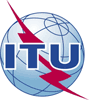 Unión Internacional de TelecomunicacionesOficina de Normalización de las TelecomunicacionesRef.:Contacto:Circular TSB 12TSB Workshops/DADenis Andreev–	A las Administraciones de los Estados Miembros de la Unión;–	A los Miembros de Sector del UIT-T;–	A los Asociados del UIT-T;–	A las Instituciones Académicas de la UITTel.:+41 22 730 5780–	A las Administraciones de los Estados Miembros de la Unión;–	A los Miembros de Sector del UIT-T;–	A los Asociados del UIT-T;–	A las Instituciones Académicas de la UITFax:+41 22 730 5853–	A las Administraciones de los Estados Miembros de la Unión;–	A los Miembros de Sector del UIT-T;–	A los Asociados del UIT-T;–	A las Instituciones Académicas de la UITCorreo-e:tsbworkshops@itu.intCopia:–	A los Presidentes y Vicepresidentes de las Comisiones de Estudio del UIT-T;–	Al Director de la Oficina de Desarrollo de las Telecomunicaciones;–	Al Director de la Oficina de Radiocomunicaciones;–	Al Director de la Oficina Regional de la UIT para los Estados ÁrabesAsunto:Taller regional de la CE 11 para África sobre "Dispositivos de TIC falsificados, desafíos de pruebas de conformidad e interoperabilidad en África"El Cairo (Egipto), 5 de abril de 2017 Taller regional de la CE 11 para África sobre "Dispositivos de TIC falsificados, desafíos de pruebas de conformidad e interoperabilidad en África"El Cairo (Egipto), 5 de abril de 2017 